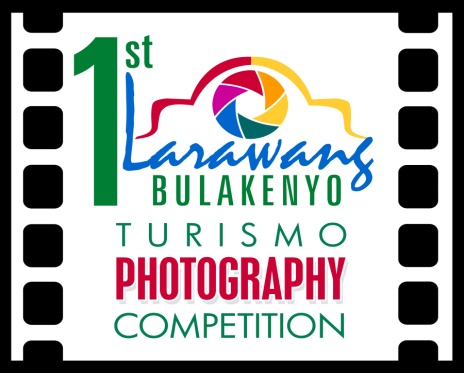 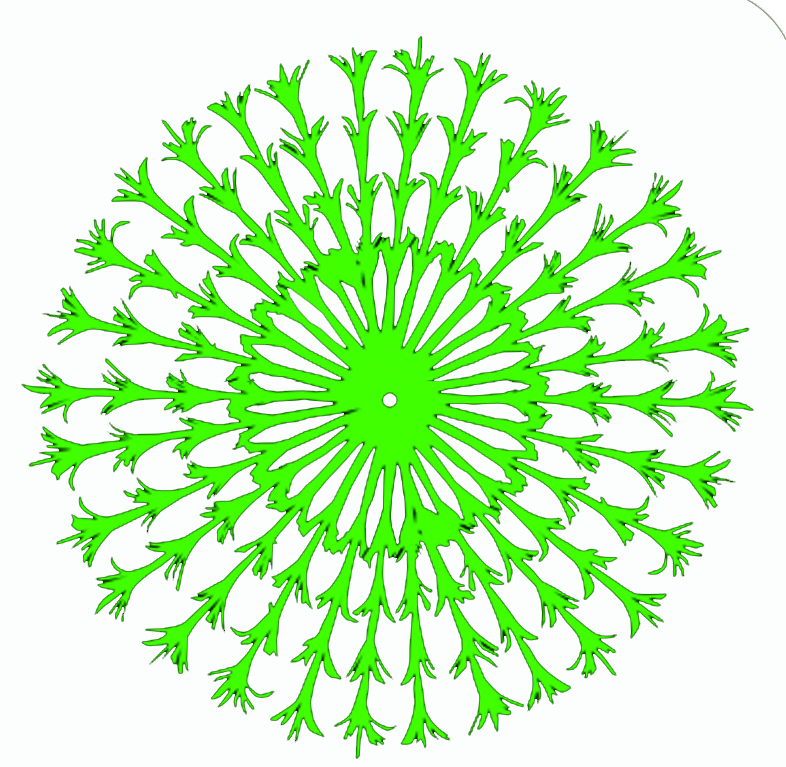              REGISTRATION FORMWAIVER In consideration of my entity, I, my heirs, executors and administrators release and forever discharge the Organizers, its officers, staff, sponsors, servants, agents and subcontractors, instrumentalities, and all voluntary community groups, and all organizations assisting this event, producers, their agents and representatives of all liabilities, claims, damages or cost, which I may have against them arising out of, or in any way connected with my participation in this event. I understand this waiver includes claims based on negligence, action or inaction of any above parties. I fully recognize the difficulties of this event. Furthermore, I certify that I have secured for myself a life and accident insurance coverage up to the third party liability to answer for any damages or loss of life and property that may occur in this particular event.I have carefully read this entry form and agree to abide by all rules and directions of all race officials on the day of the race._______________________  				  _________________________________           Signature over Printed Name				 Signature & Name of Parents/Guardians 							  	     (For Participants below 18 years old)Full Name:Full Name:Full Name:Full Name:Religion:Date of Birth (day / mo / yr):Age:Gender            Email: (Required)Email: (Required)Date of Birth (day / mo / yr):Age:       MaleDate of Birth (day / mo / yr):Age:       FemaleHome Address:Home Address:Home Address:Home Address:Home Address:Team / Organization:Team / Organization:Team / Organization:Team / Organization:Team / Organization:Telephone No. Telephone No. Mobile No.Mobile No.Mobile No.